1. OrganisatieProjectIn dit hoofdstuk de naam van het project, het doel en de inhoud beschrijven. Vervolgens ook hoe u dat doel wilt bereiken. Kortom: een goede en compacte samenvatting van het project in ongeveer een halve bladzijde. Aanvullende omschrijving, volledige projectplannen en andere noodzakelijke documenten digitaal aanleveren.Het project is bestemd voor: Jeugd/Jongeren, Gehandicapten, Ouderen, Migranten, Iedereen of Anders, nl. ………Het project loopt van…………… t/m   ……………… (datum)Het project vindt plaats in: (bijv. gemeente en locatie)FinancieringOns plan kost € ….. incl. 21% BTWWij kunnen de BTW wel/ niet verrekenen.Ter dekking van deze kosten hebben wij al €…..    beschikbaar.De begrote inkomsten uit het project bedragen  €….. (indien van toepassing)Voor het tekort van € …..  hebben wij de volgende instellingen/fondsen aangeschreven: Invullen: naam instelling/fonds, gevraagde bijdrage in € en wel/niet toegekend of nog in behandeling?Wij vragen Beheerstichting Loswal “De Bonnen” een bedrag van € …..  bestemd voor: (bijv. een  algemene bijdrage of een onderdeel van de begroting)BijlagenBeheerstichting Loswal “De Bonnen” heeft voor het beoordelen van uw aanvraag de volgende stukken nodig. Ondertekening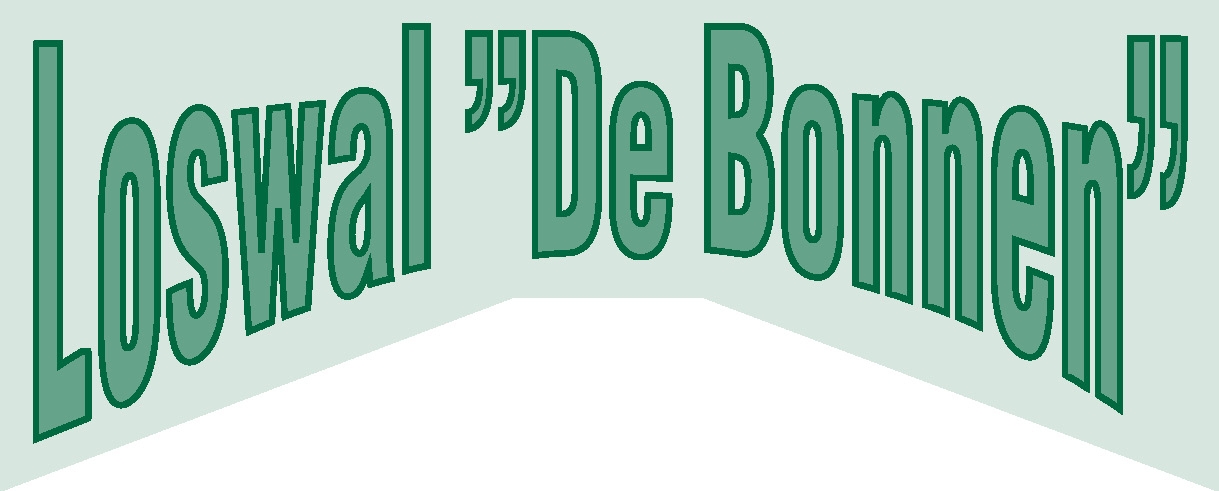 Aanvraagformulier Beheerstichting Loswal “De Bonnen”Dit formulier bestaat uit vier onderdelen:vragen over uw organisatie, uw plan of project, 
de financiën en de bijlagen.Naam organisatiePostadresPostcode en WoonplaatsBezoekadresPostcode en WoonplaatsTelefoonnummerE-mailadresWebsiteNaam contactpersoonFunctie contactpersoonTelefoonMobiele telefoonE-mailadresBankrekeningnummerTen name vanPlaatsRechtsvorm: O Stichting O VerenigingO Stichting O VerenigingO Stichting O VerenigingHet doel van onze organisatie is:Subsidie:Onze organisatie ontvangt voor de normale activiteiten wel / niet overheidssubsidie. Steun:Onze organisatie is wel / niet gelieerd aan een eigen Steunstichting of een ‘Stichting Vrienden van’.Stuur bij deze aanvraag de volgende bijlagen mee:Algemene informatie over onze organisatie  De uitgebreide beschrijving van het projectDe begroting van het project Het dekkingsplan van het project De meest recente jaarrekening StatutenNaam ondergetekende:Functie ondergetekende:Plaats en datum:Handtekening:BELANGRIJK!Het compleet ingevulde en ondertekende formulier moet met de gevraagde bijlagen, minimaal 4 weken vóór de aanvang van de vergadering in mrt, jun of nov van het bestuur van Beheerstichting Loswal “De Bonnen”, ingeleverd zijn. Zie de voorwaarden op: https://www.loswaldebonnen.nl/aanvraag Beheerstichting Loswal “De Bonnen”,
Postbus 9 | 2290 AA WateringenE-mail: info@loswaldebonnen.nlAlle documenten bij voorkeur in digitale vorm per e-mail sturen I.v.m. het overnemen tekst, het aanvraagformulier als word document ook via de e-mail sturen.Een scan van het aanvraagformulier incl. ondertekening meesturen.Zie voor het actuele vergaderschema de website: www.loswaldebonnen.nlOp het moment van besluitvorming in het bestuur mag het project niet zijn begonnen! Tijdig inleveren is dus belangrijk!Meer informatie: Tel: 06-57621054 | www.loswaldebonnen.nl